ÖTV Kids Tour Austria Kärnten, Kat. IFeldkirchen19. - 21. August 2014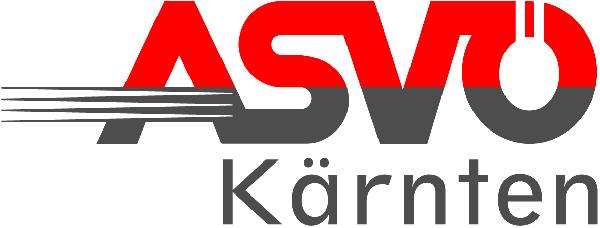 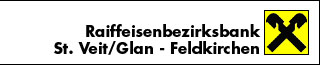 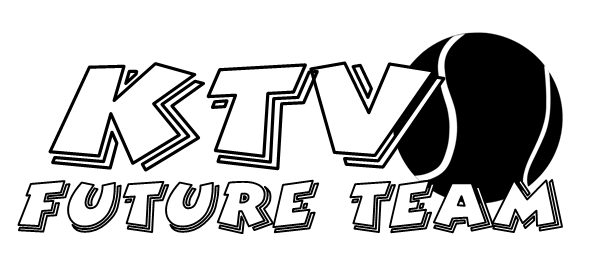 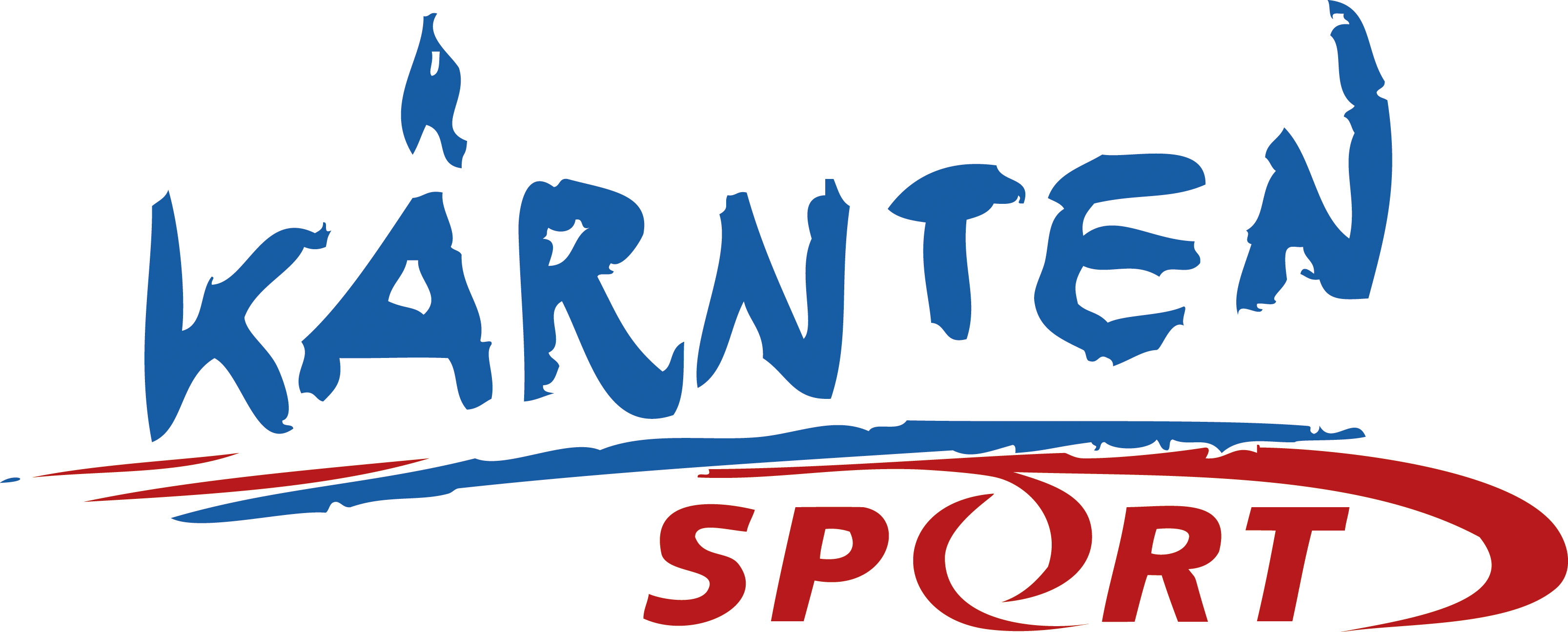 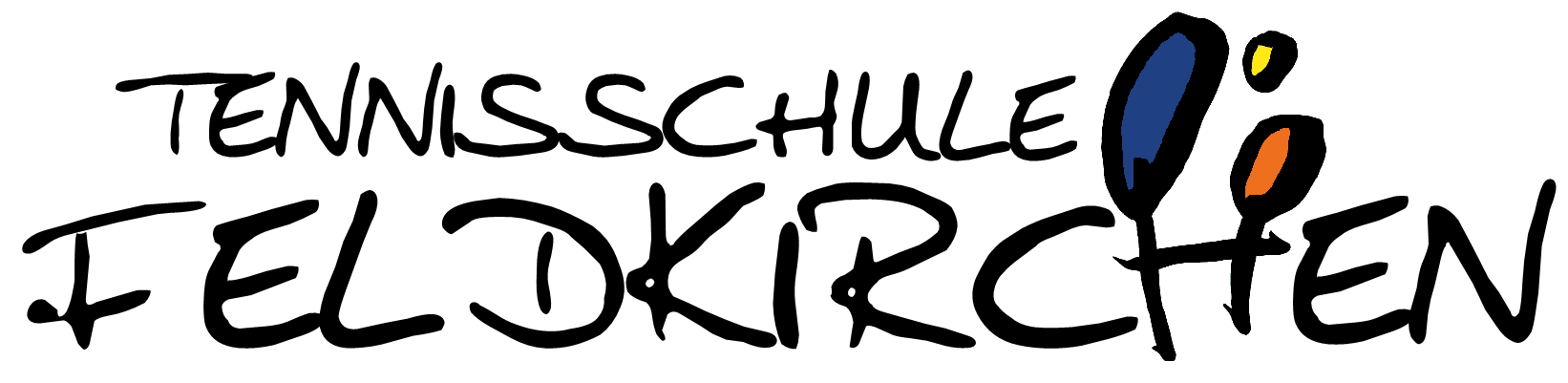 Turnier-BezeichnungÖTV Kids Tour Austria, Kat. 1, u9-u11, Feldkirchen 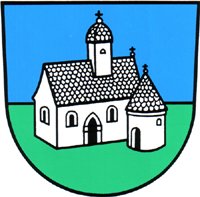 Turnier-Termin19. - 21. August 2014VeranstaltungsortTennisclub FeldkirchenAnschrift, PLZ, OrtSchulhausgasse 4, 9560 FeldkirchenTelefon0676 3660071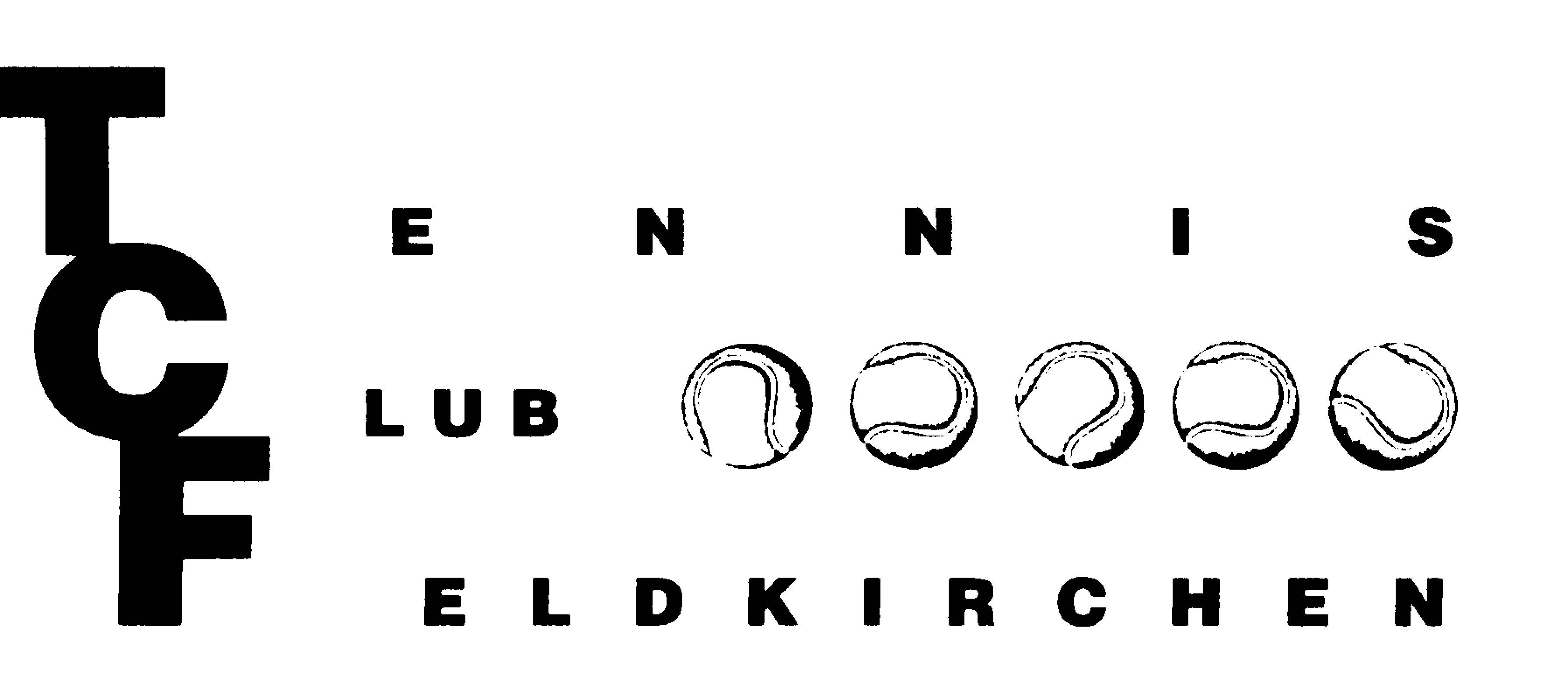 VeranstalterTennisclub FeldkirchenAnschrift, PLZ, OrtSchulhausgasse 4, 9560 FeldkirchenTelefon0676 3660071E-Mailtennisclub.feldkirchen@aon.at, www.tennisclub.feldkirchen.com TurnierleiterMag. Franz KresnikTelefon0676 3660071E-Mailfranz.kresnik@aon.atOberschiedsrichterFischer SebastianBewerbeEinzel  -  Burschen und Mädchen 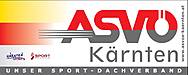 u9  -  2005 und jünger Orange Courtu10 - 2004 und jünger Lime Green Courtu11 - 2003 und jünger Green CourtDoppel u9 Orange, Doppel  u10 Lime Green, Doppel u11 GreenBeginnab 19. August ab 8:00 UhrNenngeldEinzel: 25,- €, Doppel 10,-€ pro SpielerNennungenOnline-Nennung über www.turniere.tennisaustria.at oder Email: tennisclub.feldkirchen@aon.atNennschluss16.8. - 18 UhrAuslosung17.8.Spieltermine/Auskunft17.8. ab 18:00 Uhr auf www.turniere.tennisaustria.atBodenbelagSand, 6 Plätze,Ballmarke + TypWilson ITF Stage 2-3Allgemeine Turnierbestimmungen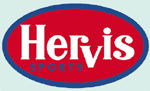 Gespielt wird nach den Turnierbestimmungen für ÖTV Kids Turniere.SpielerInnen, welche 10 Minuten nach angesetzten Spielzeiten nicht angetreten sind, leisten automatisch auf das Spiel Verzicht.Alle Bewerbe können je nach Teilnehmerzahl mit Gruppenspielen begonnen und im Finale mit KO System bzw. im KO System mit Platzierungsspielen abgeschlossen werden. Ein Bewerb kommt ab 3 Nennungen zur Austragung.Jeder SpielerIn kann nur einen Einzelbewerb nennen. Vor Beginn des ersten Spieles sind die Teilnehmer verpflichtet, das Nenngeld zu bezahlen. Bei einem Nichtantreten nach erfolgter Auslosung verfällt das Nenngeld zugunsten des Veranstalters. Alle Spieler haben täglich ihre Anwesenheit der Turnierleitung zu melden, um den Zeitpunkt der nächsten Spiele zu erfahren. Wünsche hinsichtlich der Spielzeit können nur berücksichtigt werden, wenn der Ablauf des Turniers nicht beeinträchtigt wird. Der Spielplan liegt jeweils am Vorabend des jeweiligen Spieltages am Spielort bzw. auf www.tennisclub.feldkirchen.com auf.Die Bälle der Marke Wilson werden in allen Bewerben zur Verfügung gestellt.Der Veranstalter übernimmt keine wie immer geartete Haftung für Unfälle. Die Turnierleitung behält sich das Recht vor, die vorstehenden Bedingungen zu ändern, sowie Nennungen ohne Angabe von Gründen abzuweisen. 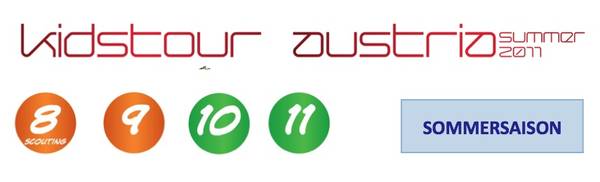 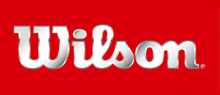 